Министерство образования и науки Калужской областиГосударственное автономное профессиональное  образовательное учреждение Калужской области «Людиновский индустриальный техникум»Методические  рекомендациипо выполнению практических  работпо МДК 05.01 Специальная технологияпо специальности13.02.08 Электроизоляционная, кабельная и конденсаторная техника2019 г.Методические рекомендации разработаны в соответствии с рабочей программой профессионального модуля ПМ.05 Выполнение работ по одной или нескольким профессиям рабочих, должностям служащих, утвержденной зам. директора по УПР.Утверждено:Заведующий по учебной работе:____________ О.Е. Селиверстова30.08.2019гРассмотрены и одобрены на заседании цикловой комиссиипрофессиональных  дисциплин технического профиля   Протокол №  1 от 31.08.2019гПредседатель ЦК ______________ Н.И. ХрычиковаСоставил: преподаватель спец. дисциплин Е.Г. ПетуховаСОДЕРЖАНИЕПРАКТИЧЕСКОЕ  ЗАНЯТИЕ № 1Тема: Оформление приемных актов и составления паспортов на кабельную продукцию Цель работы: приобрести навыки оформления приемных актов и составления паспортов на кабельную продукцию.Методические рекомендации Краткие теоретические сведения.Форма оформления результатов контроля качества кабельных изделий:В протоколе испытаний силового кабеля обязательно указывается номер лицензии, выданной организации, работники которой проводят высоковольтные испытания. В содержание протокола входят следующие обязательные пункты:Технические сведения о кабеле (марка, сечение, номинальное напряжение, длина);Сведения по испытанию изоляции,  оболочки кабеля Информация об испытательном оборудовании и приборах, с помощью которых выполнялись измерения с фиксированием в документе заводского номера;Заключение специалиста, который проводил испытания;Ссылка на документ, на основании которого производились испытания.Задание: составить паспорт на кабельную продукцию   Варианты заданий: Ход работы1. Ознакомление с теоретической частью2. Оформление паспорта на кабельную продукцию согласно образцуОбразец  ПАСПОРТА на кабельную продукцию2. Оформление  паспорта качества на кабельную продукцию 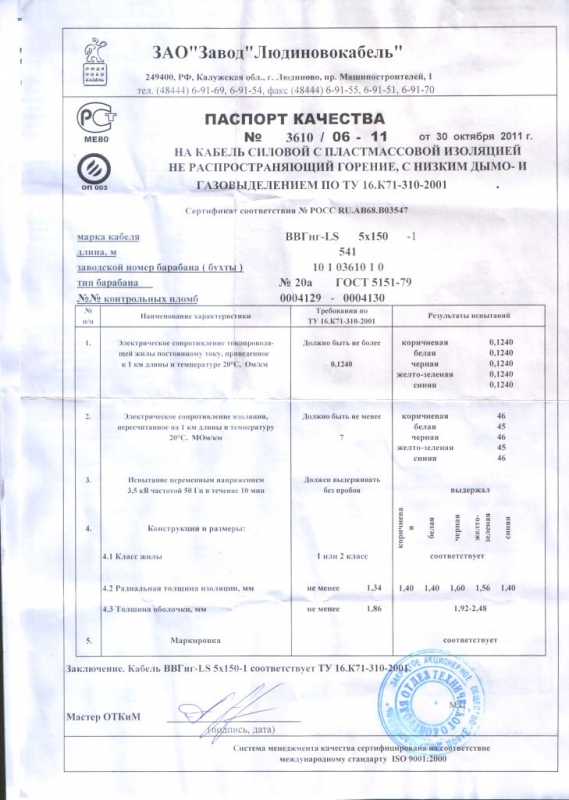 Контрольные вопросы1. Цель приемо-сдаточных испытаний кабельной продукции2. Содержание протокола3. Организация проведения испытаний3. Содержание отчета1. Тема практического задания2. Цель3. Оформленный протокол испытаний ВыводПРАКТИЧЕСКОЕ ЗАНЯТИЕ  № 2Тема: Оформление результатов контроля качества кабельных изделийЦель работы: приобрести навыки оформления результатов контроля качества кабельных изделийОборудование и материалы: штангенинструменты, образцы кабельной продукции Методические рекомендации Краткие теоретические сведения.Общие положения Требования к конструктивным параметрам, обеспечивающим электрическую безопасность1 Кабельные изделия на рабочее напряжение свыше 50В переменного тока или75В постоянного тока должны иметь необходимый набор конструктивных элементовнеобходимых размеров(например изоляция, поясная изоляция, полимерная илиметаллическая оболочка, экран, броня, защитный шланг и др.), обеспечивающихэлектрическую безопасность эксплуатации при нормальных и аварийных режимах работы.2 Изолированные жилы многожильных силовых и контрольных кабелей, кабелейсвязи, кабелей для сигнализации и блокировки, многожильных силовых проводов и шнуров воболочке должны быть идентифицированы отличительной расцветкой или обозначением3 Изоляция жилы заземления, выполняющей функцию защитного проводника(заземляющего защитного или нулевого защитного проводника, или аналогичной защиты),если она имеется, должна быть двухцветной в виде комбинации зеленого и желтого цветов,при этом на любом отрезке изолированной жилы длиной 15 мм один из указанных цветовдолжен покрывать не менее 30% и не более 70% поверхности изоляции, а другой - остальнуючасть. Желтый и зеленый цвета не должны использоваться для других комбинаций цветов, а также для идентификации других жил, кроме жилы заземления.4 Изоляция нулевой жилы, выполняющей функцию нулевого рабочего илисреднего проводника, если она имеется, должна быть голубого (светло-синего) цвета. Еслинулевая жила отсутствует, голубой (светло-синий) цвет допускается применять дляобозначения любой жилы. Цвета должны быть легко различимы и прочны.5 При обозначении цифрами изоляция жил должна быть одного цвета и иметьпоследовательную нумерацию арабскими цифрами, нанесенными тиснением или печатью.Жила заземления зеленого - желтого цвета, если она имеется, цифрой не обозначается.Цифры должны быть четкими и прочными.В целях проверки качества кабельных изделий может быть проведен:Входной контроль кабельных изделий, который включает в себя:- проверку конструкции и геометрических размеров;- анализ качества и дефектности элементов конструкции;- идентификацию материалов;Общие Рекомендации по проверке качества кабелей силовых и контрольных спластмассовой изоляцией на номинальное напряжение до 1 кВ включительноПроверка конструктивных размеров силовых и контрольных кабелей .1 Измерение диаметра круглой токопроводящей жилы необходимо проводить всоответствии с ГОСТ 12177-79 в двух взаимно перпендикулярных направлениях при помощимикрометра марки МК25-1 (цена деления 0,01 мм) или микрометра рычажного марки МР 25(цена деления отсчетного устройства 0,001 мм) или аналогичными, имеющими такие жеметрологические характеристики и погрешность измерения, занесенными в Госреестр.2 Минимальная масса токопроводящей жилы в 1 м кабеля должна соответствоватьуказанной в таблице 1, при этом погрешность длины образца не более 0,5 %..3 Измерение толщины изоляции, оболочки или защитного шланга необходимопроводить в соответствии с ГОСТ 12177-79 при помощи лупы среднего увеличения (ценаделения 0,01 мм) или микроскопа марки МПБ-2 (цена деления 0,05 мм) или аналогичными,имеющими такие же метрологические характеристики и погрешность измерения.Образец помещают в измерительный прибор так, чтобы поверхность среза былаперпендикулярна оптической оси.Измерение толщины изоляции, оболочки или защитного шланга с внутреннимпрофилем круглой формы проводят в шести местах, равномерно распределенных поокружности образца. Для изоляции жилы секторной формы или многопроволочнойскрученной жилы измерения проводят в шести местах.Пример заполнения протокола испытания кабеля ЗАО "Людиновокабель"(см. ниже)Ход работы1. Ознакомление с теоретической частью2. Оформление протокола измерений на кабельную продукцию согласно образцуОбразец  протокола измерений на кабельную продукциюХод работы1. Ознакомление с теоретической частью 2. Оформление протокола измерений3. Содержание отчета1. Тема практического задания2. Цель3. Заполненные формы актов входного контроля, забракования продукции.ВыводПрактическое занятие № 3.Тема: Контроль рабочей длины при производстве проводниково-кабельной продукцииЦель: приобрести навыки контроля  длины кабельного изделия прибором ДЕЛЬТА 2.4 Оборудование и материалы: прибор Дельта 2.4; образцы кабельной продукцииМетодические рекомендации1. Краткие теоретические сведения1. Контролеру ОТК совместно со специалистом (см. п. 1.2) контролироватьдлину провода (кабеля). До замера длины запрещается резать провод (кабель) сданного барабана или бухты. На все время проведения входного контроля вплоть допринятия провода (кабеля) ОТК с записью в журнале регистрации результатоввходного контроля на барабанах должна быть табличка «Не брать».2. Контроль длины производится прибором  ДЕЛЬТА 2.4 Счетчик ДЕЛЬТА 2.4  производит измерение с помощью ролика, вращаемого движущимся кабелем. Импульсный датчик регистрирует обороты ролика, а электронный счетчик переводит число импульсов в метры длины кабеля.Счетчики применяются:- на предприятиях кабельной промышленности для технологического контроля длины и скорости движения кабеля непосредственно в процессе его изготовления;- для измерения сменной, суточной и т. п. выработки технологической линии;- для формирования отрезков кабеля заданной длины при контрольной перемотке, например, для получения жил одинаковой длины перед скруткой;- для измерения длины при отгрузке готовой кабельной продукции потребителям;- на предприятиях оптовой торговли для контроля длины кабеля, поступившего от изготовителя и для учета остатков на складе;- в магазинах розничной торговли для намотки отрезков заданной длины при продаже кабеля покупателям.Отличительными особенностями счетчиков ДЕЛЬТА являются:- широкий диапазон измерения длины до 1000 км;- простая возможность задания в метрах требуемой длины намотки и постоянная индикация заданной величины;- сигнализация предварительной готовности намотки заданной длины, например, для снижения скорости намотки;- сигнализация окончания намотки и формирование сигнала "Стоп" для внешней электроавтоматики;- возможность связи измерителя с внешним компьютером по интерфейсу RS-485;- возможность размещения блоков измерителя на единой стойке, или раздельно, на удалении до 150 м друг от друга.Задание1. Изучить принцип работы счетчика длины кабельного изделия ДЕЛЬТА 2.42. Заполнить протокол измерений конструктивных параметров кабельного изделия3. Ответить на контрольные вопросыХод работы1. Ознакомление с теоретической частью, формой заполнения протокола2. Оформить протокол измерений  конструктивных параметров кабельного изделия3. Содержание отчета1. Тема практического задания2. Цель3. Протоколы измерений конструктивных параметров кабельного изделия. ВыводКонтрольные вопросы1. Назначение, принцип работы прибора  ДЕЛЬТА 2.42. Технические характеристики прибора ДЕЛЬТА 2.43. Содержание протокола измерений  конструктивных параметров кабельного изделия Образец  ПРОТОКОЛА измерений  конструктивных параметров кабельного изделия Практическое занятие  № 4.Тема: Изучение принципа действия прибора КИСИ (контроль и измерение сопротивления изоляции)Цель работы: приобрести навыки работы с прибором КИСИОборудование и матерналы: прибор КИСИ-1, паспорт прибора, образцы ПКПМетодические рекомендации.Краткие теоретические сведения.Прибор КИСИ-1 используется для измерения сопротивления изоляции образцов кабельных изделий, а также удельного объёмного сопротивления твёрдых и жидких диэлектрических материалов. Может применяться при входном контроле у потребителей диэлектрических материалов и аттестации готовой продукции. Диапазон измеряемого удельного сопротивления от 2 ГОм*см до 5000 ТОм*см. Диапазон измеряемого сопротивления изоляции образцов от 2 МОм до 50 ТОм. Измерительное напряжение может устанавливаться с клавиатуры прибора в пределах от 100 до 1000 В. Дискретность установки измерительного напряжения 4 В. Прибор также позволяет производить измерение сопротивления изоляции и удельного сопротивления других диэлектрических материалов и изделий. Управление работой осуществляется от встроенного компьютера с клавиатурой и дисплеем или  вручную. Выбор диапазона измерений производится автоматически. Звуковые сигналы фиксируют результаты измерений, а также отмечают ошибки при вводе исходной информации. Эта модификация прибора может использоваться с тремя вариантами исполнения измерительных электродов для измерения удельного объёмного сопротивления образцов диэлектрических материалов.Задание1. Ознакомиться с принципом работы прибора2. Присоединить к прибору исследуемый кабель (провод, шнур электрический).3. Подключить прибор в сеть 220 В.4. Выставить необходимые параметры настройки прибора согласно инструкции паспорта технического средства.5. Произвести замеры изоляции, дождавшись информации  на табло прибора::"кабель годен" или "кабель не годен".6. Оформить отчет .Содержание отчета.1. Тема, цель работы2. Результаты эксперимента3. Ответы на контрольные вопросы.ВыводКонтрольные вопросы1. Для измерения какой величины предназначен прибор КИСИ-1?2. Принцип работы, устройство прибора, основные технические характеристики.3. Какая изоляция кабелей считается самой   износостойкой по отношению к агрессивным средам?Практическое занятие № 5.Тема: Измерение эксцентриситета и толщины изоляции проводниково-кабельной продукцииЦель: приобрести навыки измерения конструктивных элементов кабельного изделия изучить принцип работы прибора ЭК-10Оборудование и материалы: образцы ПКП, мерительный инструментМетодические рекомендации.Краткие теоретические сведения.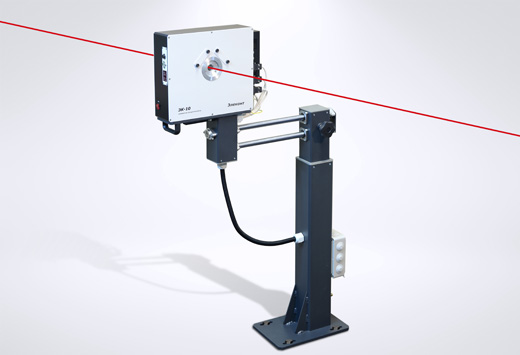 Ход работы1. Ознакомление с теоретической частью: назначением, принципом работы и техническими характеристиками прибора ЭК-10  и ГОСТ 12177-79 (измерение толщины изоляции)2. Измерение конструктивных элементов кабельного изделия мерительными инструментамиСодержание отчета.1. Тема, цель работы2. Результаты измерений: толщины изоляции, оболочки3. Ответы на контрольные вопросы.ВыводКонтрольные вопросы1. Назовите конструктивные элементы кабельного изделия?2. Назовите стандарт, регламентирующий толщины изоляции и оболочек силовых кабелей.2. Принцип работы, устройство прибора, основные технические характеристики прибора ЭК-10.	Практическое занятие № 6.	Тема: Измерение толщины изоляции, оболочки, защитного шланга  кабельного кабельного  изделия  Цель: приобрести навыки измерения толщины изоляции, оболочки, защитного шланга  кабельного  изделия  Оборудование: микрометр, пикроскоп, образцы кабельных изделийМетодические рекомендации.Краткие теоретические сведения.Подготовка образцов
С изоляции удаляют все покрытия и жилу извлекают вместе с сепаратором (если таковой имеется); при этом следует принять меры, чтобы не повредить изоляцию. Электропроводящие внутренние и/или внешние слои не следует отделять от изоляции, если они плотно к ней прилегают.
Каждый образец должен представлять собой тонкий срез изоляции. Изоляцию срезают при помощи соответствующих инструментов (острый нож, лезвие бритвы и т.п.) вдоль плоскости, перпендикулярной продольной оси токопроводящей жилы. При измерении толщины изоляции менее 0,5 мм применяют средства измерений, имеющие цену деления 0,01 мм и позволяющие снимать показания с точностью до трех десятичных знаков.Ход работы
Проведение измерений
Образец помещают в измерительный прибор так, чтобы плоскость среза была перпендикулярна оптической оси.
a) Если внутренний профиль образца круглой формы, проводят шесть измерений в радиальном направлении (далее - радиальные измерения), как показано на рисунке 1. Для жил секторной формы проводят шесть измерений, как показано на рисунке 2.
Измерение толщины изоляции или оболочки, рис.1; рис.2Содержание отчета.1. Тема, цель работы2. Результаты измерений: толщины изоляции, оболочки3. Ответы на контрольные вопросы.Контрольные вопросы1. Назовите конструктивные элементы кабельного изделия?2. Назовите стандарт, регламентирующий толщины изоляции и оболочек силовых кабелей.2. Какие  технические средства применяют для измерения толщины изоляции, оболочки?Практическое занятие № 7.Тема: Измерение деталей штангенинструментамиЦель: приобрести навыки измерения деталей штангенинструментамиОборудование: штангенинструменты,  опытные образцы (детали) Методические рекомендации.Краткие теоретические сведения.К штангенинструментам общего назначения относятся: штангенциркуль, штангенрейсмус, штангенглубиномер. Измерение в штангенинструментах основано на применении нониуса, который позволяет отсчитывать дробные деления основной шкалы. Выпускают штангенинструменты с ценой деления нониуса 0,1, 0,05 и 0,02 мм. Пределы измерения выпускаемых штангенинструментов: штангенциркулей до 2000 мм; штангенглубиномеров – до 500 мм; штангенрейсмусов до 1000 мм. Интервал измеряемых геометрических величин определяется типоразмером и назначением штангенинструмента. Точность отсчета равна цене деления шкалы нониуса.Ход работыОборудование и приборы: штангенциркули ШЦ-I, ШЦ-II ГОСТ 166-89; штангенглубиномеры ГОСТ 162-90; штангенрейсмасы ГОСТ 164-90; штанген-зубомеры; детали; рабочие чертежи деталей.1) Изучить устройство штангенинструментов, см. рисунок 1 ‒ 6. Ознакомиться с измеряемыми деталями. Для каждой детали вычертить эскиз.2) Выбрать штангенинструменты для измерения соответствующих параметров и внести их основные значения в таблицу (пример – таблица 1).3) Измерить линейные размеры штангенинструментом с нониусным и электронным отсчетом, записать полученные данные в протокол измерений Таблица 1 – Средства измерения 4) Измерить диаметр x деталей, т.е. провести прямые равноточные измерения, в итоге которых значение физической величины находят непосредственно из опытных данных, сравнив измеряемую величину с её мерой или использовав измерительные средства, непосредственно дающие её значения.Содержание отчета1. Тема, цель работы2. Результаты измерений: толщины изоляции, оболочки3. Ответы на контрольные вопросы.ВыводКонтрольные вопросы1. Какие измерительные средства применяются для определения размеров внутренних поверхностей деталей?2. Как выбирается штангенинструмент? Что называется погрешностью измерения?3. Каково назначение шкалы нониуса штангенинструмента?4. Назовите составляющие инструментальной погрешности штангенциркуляПрактическое занятие № 8.Тема: Измерение деталей с помощью микрометраЦель: приобрести навыки измерения деталей при использовании микрометраОборудование:  гладкий микрометр, образцы деталейМетодические рекомендации.Краткие теоретические сведения.Измерение микрометром. Общими элементами микрометрических инструментов являются следующие: стебель с линейной шкалой, микрометрический винт с трещоткой и стопорным устройством, барабан с круговой шкалой (Рисунок 8).Цена деления круговой шкалы определяется отношением шага резьбы микрометрического винта (0,5 мм) к числу делений (50) и равна 0,01 мм. Цена деления и диапазон измерений указываются на лицевой стороне инструмента.Перед началом измерений микрометром типа МК с пределом измерения до 25 мм требуется проверить установку его в нулевое положение. Для этого необходимо выполнить следующие действия: сначала протереть бумагой или мягкой тканью измерительные поверхности «пятки» и микровинта; затем, вращая микрометрический винт с помощью трещотки, добиться соприкосновения измерительных поверхностей. При этом скошенный край барабана должен установиться так, чтобы был виден нулевой штрих продольной (миллиметровой) шкалы, а нулевое деление круговой шкалы расположилось бы напротив продольного штриха стебля. Если такое расположение штрихов не соблюдается, то микрометрический инструмент нужно настроить (установить его на нуль). В противном случае его показания будут неверны.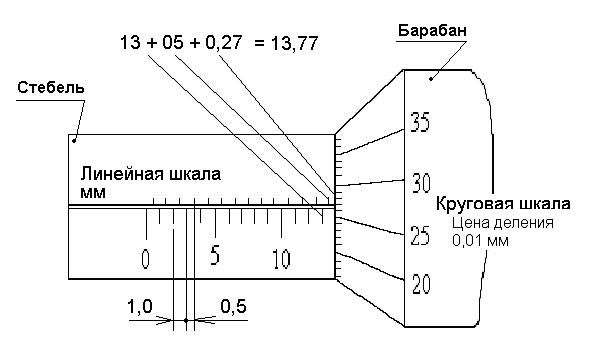 Ход работы1. Изучить устройство микроинструментов). Ознакомиться с измеряемыми деталями. Для каждой детали вычертить эскиз.Внести основные параметры микроинструментов в таблицу 2.2. Провести измерения. Таблица 2 – Средства измерения – микроинструменты Примечание. Каждое измерение проводить три раза.Определить среднее арифметическое каждого измеренного размера и результаты занести в таблицу.Проставить полученные размеры на эскизе.Содержание отчета1. Тема, цель работы2. Результаты измерений: толщины изоляции, оболочки3. Ответы на контрольные вопросы.ВыводКонтрольные вопросы.1. С какой целью применяют микрометр?2. Сколько шкал имеет микрометр?3. Как установить микрометр на нуль? Зачем производят установку микрометра на нуль?Практическое занятие № 9.Тема:  Расчет предельных калибровЦель: приобрести навыки расчета  предельных калибров и предъявлять технические требования к ним.Оборудование: калибры, справочная литература.Задание: Для посадки выполнить расчет исполнительных размеров калибр-скобы и калибр-пробки. На миллиметровой бумаге выполнить схему расположения полей допусков. Выполнить чертежи с размерами и указаниями технических требований к ним.Методические указанияКраткие теоретические сведенияКалибрами называются бесшкальные мерительные инструменты, предназначенные для проверки размеров, формы и взаимного расположения частей изделий,В зависимости от способа проверки изделий калибры делятся на нормальные, изготавливаемые по номинальному размеру, на предельные калибры пробки и скобы, которые служат для ограничения предельных размеров изделий. Наиболее распространенными являются предельные калибры. Для контроля одного размера требуется два предельных калибра - проходной и непроходной. Изделие считается годным, если проходной калибр проходит, а непроходной не проходит, следовательно, размер изделия находится между размерами двух калибров. Так как эти два калибра, обычно, объединены конструктивно в один калибр, то размер годного изделия должен лежать между размером проходной стороны и размером непроходной стороны калибра. По назначению предельные •калибры делятся на калибры пробки для проверки отверстий и на калибры кольца и скобы для проверки валов для деталей 6-17 квалитетов.По применению калибры делятся на рабочие, приемные и контрольные.По рабочим калибрам ПР и НЕ изготавливаются изделия на рабочем месте.Контрольными калибрами контролируются размеры рабочих и приемных калибров.Предельные калибры изготавливают из углеродистой инструментальной стали марки У10А, закаливают в масле для получения твердости в пределах HRC 58-62.В процессе эксплуатации проходных калибров вследствие контакта измерительной поверхности с поверхностью измеряемой детали происходит износ поверхности проходного калибра. В связи с этим измерительные поверхности проходных калибров имеют дополнительный допуск на эксплуатационный износ.Для восстановления размеров проходных сторон калибров применяют размерное хромирование. На рабочей поверхности калибра должно быть указано буквенное обозначение поля допуска с номинальным размером детали для проверки, которой он предназначен. Полная маркировка должна содержать еще дополнительные указания.Размеры, по которым изготавливаются измерительные поверхности калибров, называются исполнительными размерами. Допуски на их изготовление устанавливаются по СТ СЭВ 1S7-7S в зависимости от номинальных размеров, системы допусков с учетом схемы расположения полей допусков.Пример 1Определить исполнительные размеры проходного калибра ПР и непроходного калибра НЕ для проверки размеров отверстия 70К7.1. Номинальный размер изделия и поле допуска D=70 К7;2. Верхнее отклонение отверстия: ЕS=9мкм=0,009мм СТ СЭВ 144-75;3. Нижнее отклонение отверстия: ЕI=-21мкм=-0,021мм;4. Наибольший предельный размер изделия: Dmax=D+ES=70+0,009=70,0095. Наименьший предельный размер изделия: Dmin= D+ЕI =70-0,021= 69,9796. Отклонение середины поля допуска на изготовление проходной пробкиz=4мкм=0,004мм СТСЭВ 157-757. Допуск на изготовление проходной пробки ПР: Н = 5мкм=0,005 мм8.Наибольший предельный размер проходной пробкиПРmax = Dmin+ z + H/2 =69,979 + 0,004 + 0,005/2 = 69,98559.Наименьший предельный размер проходной пробкиПРmin= Dmin + z - H/2 = 69,979 + 0,004 - 0,005/2 = 69,980510.Допустимый выход размера изношенной проходной пробки для отверстия за, границу поля допуска изделия : Y=Змкм=0,00З мм СТ СЭВ 157-7511. Наибольший размер изношенной проходной пробкиПРизм.= Dmin- Y = 69,979 - 0,003 = 69,97612 .Допуск на изготовление пробки НЕ: Н=5мкм=0,005мм СТ СЭВ 157-7513.Наибольший предельный размер пробки НЕНЕmax= Dmax + Н/2 = 70,009 + 0,005/2 = 70,011514.Наименьший предельный размер пробки НЕНЕmin= Dmax-Н/2=70,009-0,005/2=70,006515.Обозначение исполнительного размераПР=69,985-0,005 НЕ=70,011-0,005Пример 2Определить исполнительные размеры проходного калибра ПР и непроходного калибра НЕ для проверки размеров вала d=70m6Номинальный размер изделия, и поле допуска d=70 m6;Верхнее отклонение вала еs=+21мкм =+0,021мм;Нижнее отклонение вала ei=+2мкм=+0,002мм;Наибольший предельный размер изделия dmax=d+es=70,000+0,021=70,021;Наименьший предельный размер изделияd min=d+ei=70,000+0,002=70,002;Допуск размера изделияTd=es-ei=0,021-0.002=0019Проходная калибр-скоба ПР для валаОтклонение середины поля допуска из изготовления ПР скобы z1=4мкм=0,004ммДопуск на изготовление ПР скобыН1=5мкм=0,005ммНаибольший предельный размер ПР скобыПРmax= dmax – z1 + H1/2 = 70,021 - 0,004 + 0,005/2 = 70,0195Наименьший предельный размер ПР скобыПРmin= dmax z1 - H1/2 = 70,021 - 0,004 - 0,005/2 = 70,0145Допустимый выход размера изношенной ПР скобы за границу поля допуска изделияy1= 3мкм = 0,003ммНаибольший размер изношенной ПР скобыПРизн= dmax+ y1 = 70,021 + 0,003 = 70,024Допуск на изготовление скобы НЕН1= 5мкм = 0,005ммНепроходная калибр –скоба для валаНаибольший предельный размер скобы НЕНЕmax= dmin+H1/2=70,002+0,005/2=70,0045Наименьший предельный размер скобы НЕНЕmin= dmin-H1/2 = 70,002 - 0,005/2 = 69,9995Обозначение исполнительного размера17.ПР = 70,014+0,005 НЕ = 69,999+0,005Таблица 1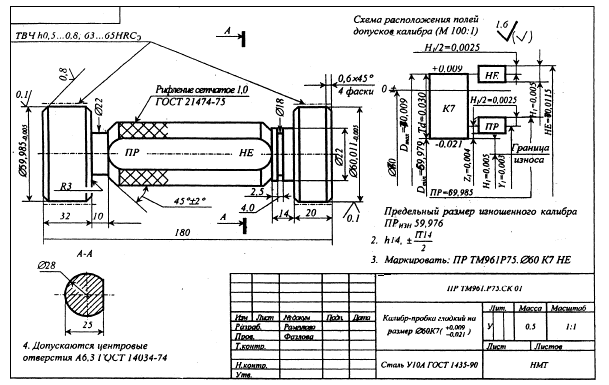 Содержание отчета1. Тема, цель работы2. Расчет предельных калибровВыводПрактическое занятие № 10.Тема: Контроль электрических характеристик кабельных изделийЦель: приобрести навыки контроля и  расчета электрических характеристик кабельных изделий.Оборудование и материалы: ГОСТ 22483-2012Методические рекомендации.Краткие теоретические сведения.Требования к электрическим параметрам кабельных изделий Кабельные изделия, подлежащие поставке, должны иметь комплексэлектрических параметров определенного уровня, обеспечивающих электрическую ипожарную безопасность при эксплуатации. К таким параметрам относятся:• электрическое сопротивление токопроводящих жил;• электрическое сопротивление изоляции токопроводящих жил и, принеобходимости, экрана, оболочки, защитного шланга;• электрическая прочность изоляции токопроводящих жил и, при необходимости,оболочки, защитного шланга, а также кабельного изделия в целом, проверяемая испытаниемнапряжением;• значение тангенса угла диэлектрических потерь и приращение тангенса угладиэлектрических потерь (для силовых кабелей на напряжение 6/10 кВ и более);• уровень частичных разрядов (для силовых кабелей с полимерной изоляцией нанапряжение 6/10 кВ и более)ЗаданиеОпределение электрического сопротивления токопроводящих жилсиловых кабелейНормируемые максимальныезначения электрического токопроводящих жил согласно ГОСТ 22483-2012 (таблица 5) Определение электрического сопротивления ТПЖ необходимо проводить всоответствии с ГОСТ 7229-76 с помощью миллиомметра GOM 802 или микроомметра МI-3242. Погрешность измерения длины силового кабеля должна быть:строительной длины – не более 1 %;образца длиной более 1 м – не более 0,5 %;образца длиной 1 м – не более 0,2 %.Перед подключением к измерительной схеме концы жил силового кабелянеобходимо зачистить и изолировать от всех металлических элементов, не входящих визмерительную схему. Подсоединить соединительные провода прибора к обоим концамизмеряемой токопроводящей жилы. Измеренное значение электрического сопротивлениядолжно быть пересчитано на 1 км длины и температуру 20 ºС по формуле (ГОСТ 7229-76):R20 = K·Rt·1000/ Lгде, R20 – электрическое сопротивление токопроводящей жилы при температуре20 ºС, ОмRt – электрическое сопротивление токопроводящей жилы, измеренное притемпературе окружающей среды t, Ом;K – температурный множитель. Значения температурного множителя согласноГОСТ 7229-76 (для меди марки ММ и алюминия), приведены в таблице 6;L – длина образца токопроводящей жилы, м.Ход работы1.Ознакомление с теоретической частью2. Расчет электрического сопротивления кабельного изделияСодержание отчета1. Тема, цель работы2. Расчет электрического сопротивленияВывод№ п/пТемы работКол-во часовСтраница1Практическое занятие № 1.Оформление приемных актов и составления паспортов442Практическое занятие № 2.Оформление результатов контроля качества кабельных изделий473Практическое занятие № 3.Контроль рабочей длины при производстве проводниково-кабельной продукции4104Практическое занятие № 4.Изучение принципа действия прибора КИСИ (контроль и измерение сопротивления изоляции)4135Практическое занятие № 5.Измерение эксцентриситета и толщины изоляции проводниково-кабельной продукции6146Практическое занятие № 6.Измерение толщины изоляции, оболочки, защитного шланга  кабельного кабельного изделия  4167Практическое занятие № 7.Измерение деталей штангенинструментами4178Практическое занятие № 8.Измерение деталей с помощью микрометра4189Практическое занятие № 9.Расчет предельных калибров41910Практическое занятие № 10.Контроль электрических характеристик кабельных изделий424Итого42ВариантАЗадание1АС 300/39 ГОСТ 839-80Составить протокол испытаний по приведенной ниже форме2СИП-4 2х16-0,66/1,0 ГОСТ 31946-2012Составить протокол испытаний по приведенной ниже форме3КВВГ 14х1,5 ГОСТ 1508-78Составить протокол испытаний по приведенной ниже форме4ПуВВ 3х2,5 ГОСТ 31947-2012Составить протокол испытаний по приведенной ниже форме5ПвВГ 5х185мс(N, PE)–1,0 ГОСТ 31996-2012Составить протокол испытаний по приведенной ниже формеОбозначение комплектаДиаметр или максимальный размер поперечного сечения кабеляДопустимая скорость кабеляПогрешность измерения длины (не более)Погрешность измерения скорости (не более)Наличие сигнализации обрыва кабеля и выключателя счетаГабаритная длина метражного устройстваДельта-2.44...30 мм1800 м/мин±0.3 %±3 %есть340 ммИзмеритель эксцентриситета ЭК-10 предназначен для бесконтактного измерения эксцентриситета (смещения жилы), диаметра и толщины стенки изоляции для круглых кабельных изделий и изделий с небольшой эллиптичностью. 

Измерение осуществляется бесконтактным оптико-индуктивным методом, что позволяет установить измерительную головку сразу на выходе экструдера.

Данные выводятся на специализированный выносной графический терминал Сверхмалая толщина измерительного блока (всего 103мм по ходу жилы) позволяют установить прибор практически на любой, даже плотно скомпонованной кабельной линии.Монтажная стойка с механическим отводом измерительного блока позволяет освободить оперативное пространство для обслуживания экструдера.Основные функции:• Бесконтактное измерение эксцентриситета жилы кабеля 
• Бесконтактное измерение диаметра кабеля по двум координатам
• Измерение овальности кабеля 
• Цифровое и графическое отображение измеренных параметров
• Аналоговый сигнал величины отклонения параметра от заданного значения
• Релейные контакты выхода параметров за установленные допуски 
• Коммуникационные интерфейсы (опционально) RS485 Modbus, Profibus  Технические характеристики:Рабочие параметрыДиапазон измеряемого диаметра кабеля0,4…10 ммПогрешность измерения диаметра, не более± 3,5 ... 7 мкм (для мин. диаметра... для макс. диаметра )Погрешность измерения эксцентриситета, не более± 10 мкмЧисло координат измерения2Метод измеренияБесконтактный оптико-индуктивныйИнтерфейсДискретны выходыДва выхода для допускового контроля по диаметру и толщине стенки (тип выхода - релейные контакты 220 В 1 А)Коммуникационные интерфейсы
(опционально)RS485 Modbus, ProfibusПитаниеНапряжение питания220 В ± 10 %Частота50 Гц ± 5 %Потребляемая мощность50 ВтКонструктивные параметрыДиаметр пропускного отверстия22 ммСтепень защитыIP20Рабочая температура0…+50 град СГабаритные размеры
(высота х ширина х толщина)281х377х103 ммВес10 кг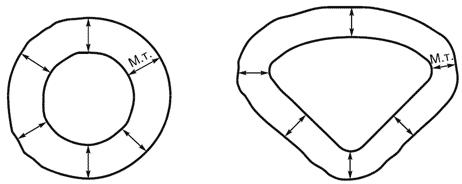 М.т. - минимальная толщинаМ.т. - минимальная толщинаРисунок 1 - Измерение толщины изоляции 
или оболочки (круглый внутренний профиль)Рисунок 2 - Измерение толщины изоляции (секторная жила)ИнструментТип (модель)ДиапазонЦена деленияОбозначениеШтангенциркуль  ШЦ-I  0 - 150 мм  0,1 мм  Штангенцир-куль ШЦ-I 0-150; 0,1 - ГОСТ 166-89ИнструментТип )модель)Диапазон измеренияЦена деленияОбозначениеМикрометрМК0-50 мм0,1ммМикрометр МК-50-1 ГОСТ 6507-90вариантноминальный размерпосадкавариантноминальный размерпосадка150Н7/f71842R7/h6260G7/g61940Н8/е8370Н7/r62032U8/h7495К7/h62144F8M523Н6/р62254Н8/m7621H7/k62350Р7/h6742H8/u82460D9/h8840Е9/Н82570К7/h6932H6/g62675Н6/n51044Н11/h112766E8/h81154H7/js62855H7/m61250М6/h62964H8/s71360H11/h113072H7/u81470N7/h63182H7/s71585P6/h53288E9/h91623H9/d93345H8/z81721H8/k73435H9/m8